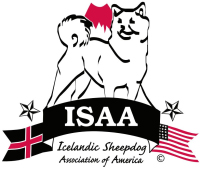 Icelandic Sheepdog Association of America Litter Information Check ListPlease complete and return via email to isaabreeders@gmail.com information collected will be used for Icelandic Sheepdog Pedigree Databases, Statistical Reports and optional Breeder Purchased Puppy Memberships.Breeder Name:    Co Breeder Name/s:   Sire and Dam InformationSire’s Registered Name:           Dam’s Registered Name:  Sire’s Registration Number:    Dam’s Registration Number:  Optional photo of Sire:                                                   Optional Photo of Dam:  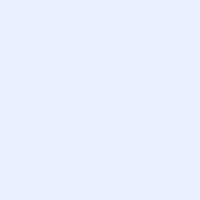 Breeding InformationPlease provide information about the Mating and Whelping to help us compile statistical data about the breed.Mating:    Whelping     Birthdate   Litter InformationBirthdate       Number of Puppies Born:       Males      Females  Puppy InformationPlease provide some information about each puppy.  This information is essential for the breed databases and statistics. We have provided a spot to add optional photos, these may be used in databases or on websites. If purchasing optional Puppy Memberships ($10 / each puppy) owner information is required, this is an introductory non-voting membership for 1 year.  All club communications are electronic so email address is required.  Please send Puppy Membership fees via check to:  ISAA, c/o Judi Vittetoe, 24417 E. Rosewood, Newman Lake, WA 99025    Owner Information is optional and will be kept confidentialPuppy 1Registered Name:                                                  Gender       AKC Registration Number      Microchip Number  Color                                          Possible Outcome  Number Dew Claws Front          Number Dew Claws Rear  New Owner Name:  Street Address:   City:                                                              State:     Zip Code     Email:                                              Phone Number:  I would like to Purchase a Puppy Membership:                      Optional Photo Puppy 1                                                                                               Optional Photo Puppy 2Puppy 2Registered Name:                                                  Gender       AKC Registration Number      Microchip Number  Color                                          Possible Outcome  Number Dew Claws Front          Number Dew Claws Rear  New Owner Name:  Street Address:   City:                                     State:     Zip Code     Email:                                              Phone Number:  I would like to Purchase a Puppy Membership:    Puppy 3Registered Name:                                                  Gender       AKC Registration Number      Microchip Number  Color                                          Possible Outcome  Number Dew Claws Front          Number Dew Claws Rear  New Owner Name:  Street Address:   City:                          State:     Zip Code     Email:                                              Phone Number:  I would like to Purchase a Puppy Membership:                            Optional Photo Puppy 3                                                                                  Optional Photo Puppy 4Puppy 4Registered Name:                                                  Gender       AKC Registration Number      Microchip Number  Color                                          Possible Outcome  Number Dew Claws Front          Number Dew Claws Rear  New Owner Name:  Street Address:   City:                    State:     Zip Code     Email:                                              Phone Number:  I would like to Purchase a Puppy Membership:    Puppy 5Registered Name:                                                  Gender       AKC Registration Number      Microchip Number  Color                                          Possible Outcome  Number Dew Claws Front          Number Dew Claws Rea  r  New Owner Name:  Street Address:   City:                             State:     Zip Code     Email:                                              Phone Number:  I would like to Purchase a Puppy Membership:                                  Optional Photo Puppy 5                                                                                                     Optional Photo Puppy 6Puppy 6Registered Name:                                                  Gender       AKC Registration Number      Microchip Number  Color                                          Possible Outcome  Number Dew Claws Front          Number Dew Claws Rear  New Owner Name:  Street Address:   City:                                                              State:     Zip Code     Email:                                              Phone Number:  I would like to Purchase a Puppy Membership:    Puppy 7Registered Name:                                                  Gender       AKC Registration Number      Microchip Number  Color                                          Possible Outcome  Number Dew Claws Front          Number Dew Claws Rear  New Owner Name:  Street Address:   City:                             State:     Zip Code     I would like to Purchase a Puppy Membership:    Email:                                              Phone Number:  I would like to Purchase a Puppy Membership:                                         Optional Photo Puppy 7                                                                       Optional Photo Puppy 8Puppy 8Registered Name:                                                  Gender       AKC Registration Number      Microchip Number  Color                                          Possible Outcome  Number Dew Claws Front          Number Dew Claws Rear  New Owner Name:  Street Address:   City:            State:     Zip Code     Email:                                              Phone Number:  I would like to Purchase a Puppy Membership:    